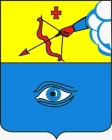 ПОСТАНОВЛЕНИЕ__31.05.2021__                                                                                          № _11/19_ г. ГлазовОб утверждении Порядка предоставления грантов в форме субсидий из бюджета муниципального образования "Город Глазов" социально ориентированным некоммерческим организациям, предоставляемых на конкурсной основеВ соответствии со статьей 78.1 Бюджетного Кодекса Российской Федерации,  Федеральным законом от 06.10.2003 г. № 131-ФЗ «Об общих принципах организации местного самоуправления в Российской Федерации», Федеральным законом от 12.01.1996 г. №7-ФЗ «О некоммерческих организациях», Постановлением Правительства Российской Федерации от 18.09.2020 № 1492 «Об общих требованиях к нормативным правовым актам, муниципальным правовым актам, регулирующим предоставление субсидий, в том числе грантов в форме субсидий, юридическим лицам, индивидуальным предпринимателям, а также физическим лицам-производителям товаров, работ, услуг, и о признании утратившими силу некоторых актов Правительства Российской Федерации и отдельных положений некоторых актов Правительства Российской Федерации», и Уставом муниципального образования «Город Глазов»,П О С Т А Н О В Л Я Ю :1. Утвердить прилагаемый Порядок предоставления грантов в форме субсидий из бюджета муниципального образования «Город Глазов» социально ориентированным некоммерческим организациям, предоставляемых  на конкурсной основе, согласно приложению 1 к настоящему Постановлению.2. Утвердить состав конкурсной комиссии по отбору программ (проектов) социально ориентированных некоммерческих организаций согласно приложению 2 к настоящему Постановлению.3. Признать утратившим силу Постановление Администрации города Глазова от 12.03.2020 № 11/11 «Об утверждении Порядка предоставления грантов в форме субсидий из бюджета муниципального образования «Город Глазов» социально ориентированным некоммерческим организациям, предоставляемых на конкурсной основе».4. Настоящее Постановление разместить на официальном сайте муниципального образования «Город Глазов» в информационно-телекоммуникационной сети «Интернет».5. Контроль за исполнением настоящего Постановления возложить на Руководителя Аппарата Администрации города Глазова.Приложение 1к ПостановлениюАдминистрации города Глазоваот 31.05.2021 г. №_11/19_Порядок предоставления грантов в форме субсидий из бюджета муниципального образования «Город Глазов» социально  ориентированным некоммерческим организациям, предоставляемых  на конкурсной основе1. Общие положения1.1. Настоящий Порядок предоставления субсидий из бюджета муниципального образования «Город Глазов» социально ориентированным некоммерческим организациям, предоставляемых на конкурсной основе (далее - Порядок), устанавливает цели и условия предоставления грантов в форме субсидий (далее - субсидия) из бюджета муниципального образования «Город Глазов» социально ориентированным некоммерческим организациям (за исключением государственных (муниципальных) учреждений), зарегистрированным и осуществляющим деятельность на территории муниципального образования «Город Глазов».1.2. Социально ориентированными некоммерческими организациями признаются некоммерческие организации, созданные в предусмотренных Федеральным законом №7-ФЗ от 12.01.1996 г. «О некоммерческих организациях» (далее - Федеральный закон «О некоммерческих организациях») формах (за исключением государственных корпораций, государственных компаний, общественных объединений, являющихся политическими партиями) и осуществляющие деятельность, направленную на решение социальных проблем, развитие гражданского общества в Российской Федерации, а также виды деятельности, предусмотренные статьей 31.1 Федерального закона «О некоммерческих организациях»  (далее - СОНКО).1.3. Субсидии предоставляются за счет и в пределах бюджетных ассигнований, предусмотренных на эти цели в решении о бюджете муниципального образования «Город Глазов» на соответствующий финансовый год (соответствующий финансовый год и плановый период)  при условии реализации программ (проектов) СОНКО на территории города Глазова в течение соответствующего финансового года и обязательства СОНКО по финансированию проекта за счет средств из внебюджетных источников в размере не менее десяти процентов от общей суммы расходов на реализацию программ (проектов).1.4. Целью предоставления субсидии является оказание финансовой поддержки СОНКО на реализацию социальных программ (проектов), под которыми понимается комплекс взаимосвязанных мероприятий, направленных на решение конкретных задач, соответствующих ее учредительным документам и видам деятельности, предусмотренных статьей 31.1 Федерального закона «О некоммерческих организациях».1.5 Главным распорядителем средств бюджета муниципального образования «Город Глазов», до которого в соответствии с бюджетным законодательством Российской Федерации как до получателя бюджетных средств доведены в установленном порядке лимиты бюджетных обязательств на предоставление грантов на соответствующий финансовый год (соответствующий финансовый год и плановый период) в установленном порядке, является Администрация муниципального образования «Город Глазов» (далее – Главный распорядитель бюджетных средств).1.6. Право на получение субсидий имеют СОНКО, зарегистрированные в установленном законодательством Российской Федерации порядке, осуществляющие в соответствии со своими учредительными документами виды деятельности, предусмотренные статьей 31.1 Федерального закона "О некоммерческих организациях" и прошедшие конкурсный отбор (далее – конкурс) на получение СОНКО субсидий из бюджета муниципального образования «Город Глазов» на реализацию программ (проектов)  в соответствии с настоящим Порядком. 1.7. Не могут являться участниками конкурса СОНКО, представители которых являются членами конкурсной комиссии.1.8. Субсидирование СОНКО осуществляется по следующим направлениям:а) гражданско-патриотическое воспитание подрастающего поколения;б) социальная адаптация граждан с ограниченными возможностями;в) повышение качества жизни ветеранов;г) развитие межнационального сотрудничества, сохранение и защита самобытности, культуры, языков и традиций народов Российской Федерации;д) деятельность в области образования, просвещения, науки, культуры, искусства, здравоохранения, профилактики и охраны здоровья граждан, пропаганды здорового образа жизни, физической культуры и спорта и содействие указанной деятельности;е) сохранение и популяризация историко-культурного наследия города Глазова;ж) развитие институтов гражданского общества;з) развитие инфраструктуры поддержки некоммерческих организаций;и) развитие детского и молодежного общественных движений, в том числе добровольчества (волонтерства) в сферах:- развитие общественных пространств;- восстановление парков, скверов, рекреационных зон;- развитие городских историко-культурных центров, включая музей-заповедник УР «Иднакар»;к) содействие безопасности дорожного движения и участие в охране общественного правопорядка;л) профилактика немедицинского потребления наркотических средств и психотропных веществ;м) иные направления деятельности в соответствии с пунктом  ст. 31.1 Федерального закона «О некоммерческих организациях».  1.9. Сведения о субсидии СОНКО  размещаются на едином портале бюджетной системы Российской Федерации в информационно-телекоммуникационной сети «Интернет» (далее - единый портал) (в разделе единого портала) при формировании проекта решения о бюджете (проекта решения о внесении изменений в решение о бюджете).2. Порядок проведения конкурса СОНКО для предоставления субсидий 2.1. К категории участников конкурса  относятся  СОНКО,  соответствующие критериям, установленным пунктам 1.2, 1.3  Порядка (далее –участники конкурса).2.2. Участники  конкурса на 1-ое число месяца, предшествующего месяцу, в котором  планируется проведение конкурса,  должны соответствовать следующим требованиям1) у участника конкурса   отсутствует неисполненная обязанность по уплате налогов, сборов, страховых взносов, пеней, штрафов, процентов, подлежащих уплате в соответствии с законодательством Российской Федерации о налогах и сборах, 2) у участника конкурса отсутствует просроченная  задолженность по возврату в бюджет города Глазова субсидий, бюджетных инвестиций, предоставленных, в том числе в соответствии с иными правовыми актами, а так же иная просроченная (неурегулированная) задолженность по денежным обязательствам перед бюджетом города Глазова;3)  участник конкурса не находится в процессе реорганизации (за исключением реорганизации в форме присоединения к некоммерческой организации другого юридического лица), ликвидации, в отношении участника конкурса  не введена процедура банкротства, ее деятельность не приостановлена в порядке, предусмотренном законодательством Российской Федерации;4) в реестре дисквалифицированных лиц отсутствуют сведения о дисквалифицированных руководителе, члена коллегиального исполнительного органа, лице исполняющим функции единоличного исполнительного органа или главном бухгалтере участнике отбора;5) участник конкурса  не является иностранным юридическим лицом, а также российским юридическим лицом, в уставном (складочном) капитале которого доля участия иностранных юридических лиц, местом регистрации которых является государство или территория, включенные в утвержденный Министерством финансов Российской Федерации перечень государств и территорий, предоставляющих льготный налоговый режим налогообложения и (или) не предусматривающих раскрытия и предоставления информации при проведении финансовых операций (офшорные зоны), в совокупности превышает 50 процентов;6) участник конкурса  не получает средства из бюджета города Глазова,  на основании иных нормативных правовых актов муниципального образования «Город Глазов» на цели, установленные пунктом 1.4 настоящего Порядка.2.3. Решение о проведении конкурсного отбора оформляется постановлением Администрации муниципального образования «Город Глазов» (далее – постановление Администрации города Глазова), которое публикуется на официальном сайте муниципального образования «Город Глазов» в информационно-телекоммуникационной сети «Интернет» и в газете «Красное Знамя».2.4. В постановлении Администрации города Глазова указываются:- дата проведения конкурса,-срок приема заявок на участие в конкурсе -срок для   размещения  на едином портале и на официальном сайте муниципального образования «Город Глазов» в информационно-телекоммуникационной сети «Интернет» (далее - официальный сайт) объявления о проведении конкурса.2.5.Объявление о проведении конкурса  размещается на едином портале и на официальном сайте  не менее чем за 10 календарных дней до начала срока приема заявок на участие в конкурсе, и  должно содержать информацию установленную  подпунктом «б» пункта 4 постановления Правительства РФ от 18.09.2020 № 1492.2.6. Срок приема заявок на участие в конкурсе не может быть менее тридцати календарных дней, следующих за днем размещения объявления о проведении конкурса.2.7. Для участия в конкурсе участники  конкурса  представляют в Администрацию г.Глазова следующие документы:1)заявку на участие в конкурсе (далее – заявка) по форме, согласно Приложению 1 к Порядку;Заявка должна включать согласие на публикацию (размещение) в информационно-телекоммуникационной сети "Интернет" информации об участнике конкурса, о подаваемой участником конкурса заявке, иной информации об участнике конкурса, связанной с конкурсом.2.8. К заявке прилагаются:1) выписка из Единого государственного реестра юридических лиц, с использованием сервиса «Предоставление сведений из ЕГРЮЛ/ЕГРИП о конкретном юридическом лице/индивидуальном предпринимателе в форме электронного документа», размещенного на официальном сайте ФНС России в сети Интернет по адресу: https://service.nalog.ru;2) сведения (документы) налогового органа об отсутствии у заявителя задолженности по уплате налогов, сборов, страховых взносов, пеней и штрафов, процентов, подлежащих уплате  на последнюю отчетную дату в соответствии с законодательством Российской Федерации о налогах и сборах; 3)  документ, подтверждающий назначение на должность руководителя, или доверенность, уполномочивающую физическое лицо на подписание документа от лица организации;4) описание программы (проекта), соответствующей направлению конкурса на бумажном и электронном носителях по форме, согласно Приложению 2 к Порядку;5) смета расходов на реализацию программы (проекта) по форме, согласно Приложению 3 к Порядку;6) копия устава организации, заверенная руководителем и печатью организации;7) копия свидетельства о государственной регистрации юридического лица - заявителя, заверенная подписью руководителя заявителя;8) справка, подписанная руководителем  участника конкурса  (иным уполномоченным лицом), подтверждающая отсутствие у СОНКО  на  1-ое число месяца,  предшествующему месяцу, в котором планируется  проведение конкурса  просроченной задолженности по возврату в бюджет города Глазова субсидий, бюджетных инвестиций, предоставленных в том числе в соответствии с иными правовыми актами, а также иной просроченной (неурегулированной) задолженности по денежным обязательствам перед бюджетом города Глазова;9) справка, подписанная руководителем участника конкурса  (иным уполномоченным лицом), подтверждающая, что у СОНКО на  1-ое число месяца,  предшествующему месяцу, в котором планируется  проведение конкурса, не находится в процессе реорганизации (за исключением реорганизации в форме присоединения к некоммерческой организации другого юридического лица), ликвидации, в отношении некоммерческой организации не введена процедура банкротства, ее деятельность не приостановлена в порядке, предусмотренном законодательством Российской Федерации;10) справка, подписанная руководителем участника конкурса (иным уполномоченным лицом), подтверждающая, что на  1-ое число месяца,  предшествующему месяцу, в котором планируется  проведение конкурса  в реестре дисквалифицированных лиц, отсутствуют сведения о дисквалифицированных руководителе, члена коллегиального исполнительного органа, лице исполняющим функции единоличного исполнительного органа или главном бухгалтере некоммерческой организации;11) справка, подписанная руководителем участника конкурса  (иным уполномоченным лицом), подтверждающая что СОНКО  на  1-ое число месяца,  предшествующему месяцу, в котором планируется  проведение конкурса, не получает средства из бюджета города Глазова  на основании иных нормативных правовых актов муниципального образования «Город Глазов» на цели, предусмотренные пунктом 1.4 настоящего Порядка;12) обязательство, подписанное руководителем участника конкурса  (иным уполномоченным лицом), подтверждающее, что СОНКО,в случае объявления ее победителем конкурса, будет осуществлять софинансирование проекта (программы) в размере не менее десяти процентов от общей суммы расходов на его реализацию.2.9. Участник конкурса вправе по собственной инициативе включить в заявку на участие в конкурсе иную информацию, в том числе документы о своей деятельности.2.10. Одна СОНКО  может представить одну заявку для участия в конкурсе.2.11. Участник конкурса имеет право отозвать заявку на участие в конкурсе до окончания срока приема заявок на участие в конкурсе путем направления в Администрацию города Глазова соответствующего обращения в письменной форме. 2.12. Заявка и документы, указанные в пунктах 2.8 настоящего Порядка, представляются в Администрацию города Глазова почтовым отправлением, либо непосредственно заявителем.2.13. При приеме заявок на участие в конкурсе, ответственный сотрудник Администрации города Глазова регистрирует ее в журнале учета заявок на участие в конкурсе по форме, согласно Приложению 4 к Порядку и выдает участнику конкурса расписку по форме, согласно Приложению 5 к Порядку в получении заявки с указанием перечня принятых документов, даты его получения и присвоенного регистрационного номера. При получении заявки по почте  расписка не выдается. 2.14. В течение срока приема заявок на участие в конкурсе Администрация города Глазова организует консультирование по вопросам подготовки заявок на участие в конкурсе. 2.15. Заявки на участие в конкурсе, поступившее в Администрацию города Глазова после окончания срока приема заявок (в том числе по почте), не регистрируется и к участию в конкурсе не допускаются.2.16. Заявки участников конкурса, поступившие в Администрацию г.Глазова  в течение срока приема документов,  передаются для рассмотрения в комиссию по конкурсному отбору СОНКО для предоставления субсидий (далее – конкурсная комиссия).2.17. Состав конкурсной комиссии формируется из представителей Администрации города Глазова, Общественного совета города Глазова, Глазовской городской Думы, граждан, компетентных в направлениях деятельности и утверждается постановлением Администрации муниципального образования «Город Глазов».Число членов конкурсной комиссии составляет 9 человек, из них лиц замещающих государственные (муниципальные) должности должно быть менее половины состава конкурсной комиссии. 2.18. Конкурсная комиссия является совещательным органом. В ее состав входят председатель комиссии, заместитель председателя комиссии, секретарь комиссии и члены комиссии. Председатель комиссии организует работу комиссии, распределяет обязанности между членами комиссии. Заместитель председателя комиссии исполняет обязанности председателя в период его отсутствия. Секретарь комиссии ведет прием документов, организует консультирование, оповещает членов комиссии о времени и месте заседания комиссии, ведет протоколы заседаний комиссии.2.19. Члены комиссии работают на общественных началах и принимают личное  участие в ее работе.2.20. Формой работы конкурсной комиссии является заседание.2.21. Решение конкурсной комиссии является правомочным при условии участия в заседании не менее 2/3 ее членов. Решение конкурсной комиссии принимается простым большинством голосов членов конкурсной комиссии, присутствующих на заседании комиссии и оформляется протоколом заседания комиссии (далее – протокол).2.22. Заявки участников конкурса, рассматриваются конкурсной комиссией в течение 20 рабочих дней после окончания срока приема заявлений.2.23. Конкурсная комиссия рассматривает заявки участников конкурса и проводит оценку соответствия участников конкурса требованиям, предусмотренным пунктам 2.1, 2.2. Порядка.На основании решения, конкурсная комиссии в течение 5 рабочих дней осуществляет возврат заявок, которые были отклонены, с указанием основания для их возврата.2.24. Основания для отклонения заявок участника конкурса и отказа  в предоставлении субсидии являются  на стадии рассмотрения и оценки заявок:1)несоответствие участника отбора требованиям, установленным в  п.2.1. и  п.2.2 Порядка;2)несоответствие представленных участником отбора заявок и документов  требованиям к заявкам участника конкурса, установленным в объявлении о проведении отбора;3)недостоверность представленной участником конкурса информации, в том числе информации о месте нахождения и адресе юридического лица;4) подача участником отбора заявки после даты и (или) времени, определенных для подачи заявок.2.25. При рассмотрении заявок, каждый член конкурсной комиссии оценивает представленные программы (проекты) СОНКО по пятибалльной шкале путем заполнения оценочной ведомости с установленными критериями по форме, согласно Приложению 6.2.26. По результатам оценки программ (проектов) СОНКО конкурсной комиссией готовятся итоговая ведомость по форме, согласно Приложению 7, в котором содержатся сведения о суммарном количестве баллов, присвоенных членами конкурсной комиссии каждой программе (проекту), и сводная ведомость победителей конкурса программ (проектов) СОНКО по форме, согласно Приложению 8.2.27. Победителями конкурса признаются участники конкурса, программы (проекты) которых набрали по сумме максимальное количество баллов в ходе конкурсного отбора.2.28. При равном количестве баллов решение об определении победителей конкурса принимается путем голосования членов конкурсной комиссии.2.29. Протокол комиссии оформляется в течение трех рабочих дней со дня заседания комиссии и направляется в Администрацию города Глазова.2.30.	В течение трех дней со дня поступления протокола принимается постановление Администрации города Глазова об утверждении победителей конкурса. 2.31 Размер субсидий победителям конкурса определяется с учетом количества баллов в следующем процентном соотношении от общей суммы, утвержденной на текущий финансовый год:первое место - 50%;второе место - 30%;третье место - 20%.2.32. В случае отсутствия заявок или в случае, когда по результатам рассмотрения заявок заявка  участника конкурса отклоняется, а иные участники конкурса отсутствуют, конкурс признается несостоявшимся.2.33. На основании протокола, конкурсная комиссия в течение 20 дней после подведения итогов размещает на  едином портале и  на официальном сайте муниципального образования «Город Глазов» в информационно-телекоммуникационной сети «Интернет» следующую информацию:1)дата, время и место проведения рассмотрения заявок;2)дата, время и место оценки заявок участников конкурса;3) информация об участниках конкурса, заявки которых были рассмотрены;4)информация об участниках конкурса, заявки которых были отклонены, с указанием причин их отклонения, в том числе положений объявления о проведении конкурса, которым не соответствуют такие заявки;5)последовательность оценки заявок участников конкурса, присвоенные  заявкам участников конкурса значения по каждому из предусмотренных критериев оценки заявок участников конкурса, принятое на основании результатов оценки указанных заявок решение о присвоении таким заявкам порядковых номеров ;6)наименование получателя (получателей) субсидии, с которым заключается соглашение, и размер предоставляемой ему субсидии;3. Условия и порядок предоставления субсидии 3.1. Постановление Администрации г.Глазова об утверждении победителя конкурса, является основанием для заключения соглашения о субсидировании.3.2 Субсидия предоставляется на основании Соглашения о предоставлении Субсидии (далее - Соглашение), заключаемого между Главным распорядителем бюджетных средств и победителями конкурса (далее –получатель субсидии)  по типовой форме, установленной управлением финансов Администрации города Глазова, содержащей в том числе следующие положения:1) цели, размер субсидии, сроки и условия предоставления субсидии;2) обязательство СОНКО соблюдать цели и условия предоставления субсидии, предусмотренные настоящим Порядком  и соглашением о предоставлении субсидии;3) обязанность Главного распорядителя бюджетных средств и уполномоченного органа муниципального финансового контроля осуществлять проверки соблюдения СОНКО целей, условий и порядка предоставления субсидии, установленных настоящим Порядком  и соглашением о предоставлении субсидии;4)  согласие СОНКО на осуществление Главным распорядителем бюджетных средств и уполномоченным органом муниципального финансового контроля обязательных проверок соблюдения целей, условий и порядка предоставления субсидии;5) порядок и сроки представления предусмотренной пунктами 3.1 и 3.2 настоящего пункта отчетности об осуществлении расходов, источником финансового обеспечения которых в том числе является субсидия;6) порядок и сроки возврата в доход бюджета города Глазова в соответствии с бюджетным законодательством Российской Федерации средств субсидии, использованных СОНКО, в случае установления по итогам проверок, проведенных главным распорядителем бюджетных средств и уполномоченным органом муниципального финансового контроля, факта несоблюдения целей, условий и порядка предоставления субсидии, установленных настоящими Порядком и соглашением о предоставлении субсидии;7) условия о согласовании новых условий соглашения о предоставлении субсидии или расторжении соглашения о предоставлении субсидии при недостижении согласия по новым условиям в случае уменьшения Главному распорядителю бюджетных средств как получателю средств бюджета города Глазова ранее доведенных лимитов бюджетных обязательств на цели, указанные в пункте 1.4 настоящего Порядка, приводящего к невозможности предоставления субсидии в размере, определенном в соглашении о предоставлении субсидии;3.3. В случаях, установленных Соглашением, Соглашение может быть изменено по соглашению между Главным распорядителем бюджетных средств и СОНКО, все изменения оформляются дополнительными соглашениями, которые являются неотъемлемыми частями Соглашения.Дополнительные соглашения к Соглашению, предусматривающие внесение в него изменений или его расторжение, заключаются в соответствии с типовыми формами, установленными управлением финансов Администрации города Глазова.3.4 Перечисление субсидий на лицевые счета, открытые получателем субсидии в Управлении финансов Администрации города Глазова для учета операций со средствами, поступающими некоммерческой организации, осуществляется в соответствии с Соглашением.3.5. Сроки (периодичность) перечисления субсидии получателю субсидии определяются в соответствии со сроками (графиками) перечисления субсидии, предусмотренными Соглашением.3.6. За счет предоставленных субсидий получатель субсидии  вправе осуществлять в соответствии с программами (проектами) следующие расходы (по их стоимостной оценке):- оплата труда;- оплата товаров, работ, услуг;- арендная плата;- уплата налогов, сборов, страховых взносов и иных обязательных платежей в бюджетную систему Российской Федерации;- прочие расходы.3.7. Средства субсидий не могут быть использованы:- на расходы, связанные с предпринимательской деятельностью и оказание помощи коммерческим структурам;- на расходы, связанные с осуществлением деятельности, напрямую не связанной с реализацией программы (проекта);- расходы на поддержку политических партий;- расходы на проведение митингов, демонстраций, пикетов;- расходы на приобретение алкогольных напитков и табачной продукции;- уплату штрафов.3.8. Основанием  для отказа  получателю субсидии  в предоставлении субсидии является:-несоответствие получателя субсидии критериям, установленным пунктами 2.1, 2.2 по состоянию на дату не позднее 10 рабочих дней до даты заключения Соглашения-установление факта недостоверности  представленной получателем субсидии  информации4. Требования к отчетности 4.1 Получатель субсидии  предоставляет отчет о достижении значений результатов предоставления субсидии при их установлении  по Типовой форме, установленной Управлением финансов Администрации города Глазова  в сроки, установленные Соглашением.4.2 Получатель субсидии ежеквартально представляет Главному распорядителю бюджетных средств отчет об осуществлении расходов, источником финансового обеспечения которого является субсидия по форме согласно Приложению 9 к настоящему Порядку.4.3 Контроль за соблюдением получателем субсидий  условий и целей предоставления субсидий, установленных Порядком, а также Соглашением, осуществляется Главным распорядителем бюджетных средств  в соответствии с бюджетным законодательством Российской Федерации.4.4 Главный распорядитель бюджетных средств в Соглашении вправе устанавливать дополнительные формы отчетности и сроки их представления.Порядок осуществления контроля за соблюдением условий, целей и порядка предоставления Субсидий и ответственность за их несоблюдение.5.1 Главный распорядитель бюджетных средств и уполномоченный орган муниципального финансового контроля проводят проверки на предмет соблюдения условий, целей и порядка предоставления субсидии  получателю субсидии.5.2 Для проведения проверок получатель субсидии  обязан предоставить все запрашиваемые документы, связанные с использованием бюджетных средств.5.3 Субсидия подлежит возврату получателем субсидии  в бюджет города Глазова в указанных объемах в случаях выявления следующих фактов:1) нецелевого использования бюджетных средств -  в полном объеме;2) неиспользованный остаток субсидии в установленные сроки- в объеме неиспользованных средств субсидии;3) нарушения условий предоставления субсидии - в полном объеме.5.4 Факты нецелевого или неполного использования субсидии, нарушения условий предоставления субсидии устанавливаются актами проверок Главного распорядителя бюджетных средств или органов муниципального финансового контроля города Глазова.В течение 5 рабочих дней со дня окончания проверки получателю субсидии  письменно направляется уведомление о возврате субсидии и акт проверки с требованием о возврате субсидии.Указанная субсидия подлежит возврату в бюджет города Глазова в течение 10 рабочих дней со дня получения получателем субсидии  уведомления о возврате субсидии.5.5 В текущем финансовом году остатки субсидий, не использованные по состоянию на 1 января текущего финансового года, подлежат использованию получателем субсидии  на цели, ранее установленные условиями предоставления указанных субсидий, в соответствии с решением главного распорядителя средств бюджета города Глазова, принятым до 1 марта текущего финансового года, об использовании полностью или частично остатков указанных субсидий.5.6 Получатель субсидии  в случаях, предусмотренных Соглашением, обязан возвратить в бюджет города Глазова не использованные в текущем финансовом году остатки субсидии в срок до 1 марта года,  следующего за отчетным.Приложение 2к ПостановлениюАдминистрации города Глазоваот 31.05.2021 г. №_11/19_Состав конкурсной комиссии по отбору программ (проектов) социально ориентированных некоммерческих организаций1. Председатель конкурсной комиссии:Заместитель Главы Администрации города Глазова по социальной политике.2. Заместитель председателя конкурсной комиссии:Начальник Управления культуры, спорта и молодежной политики Администрации г. Глазова.3. Секретарь конкурсной комиссии:Главный специалист-эксперт Управления культуры, спорта и молодежной политики Администрации г. Глазова.Члены комиссии:4. Начальник Управления экономики, развития города, промышленности, потребительского рынка и предпринимательства Администрации г. Глазова;5. Председатель Общественного совета г. Глазова (по согласованию);6. Руководитель МБУ «Централизованная бухгалтерия управления культуры, спорта и молодежной политики Администрации города Глазова» (по согласованию);7. Председатель Глазовской городской Думы (по согласованию);8. Член Общественного совета города Глазова (по согласованию);9. Руководитель муниципального бюджетного учреждения культуры «Централизованная библиотечная система г. Глазова» (МБУК «ЦБС г.Глазова») (Центр информационной поддержки и развития социально ориентированных некоммерческих организаций (по согласованию).Приложение 1к Порядку предоставления грантов в форме субсидий из бюджета муниципального образования «Город Глазов» социально  ориентированным некоммерческим организациям,предоставляемых  на конкурсной основе Форма заявкина участие в конкурсе СОНКО на получение субсидиииз бюджета муниципального образования «Город Глазов» на реализациюпрограммы (проекта)Достоверность  информации  (в  том  числе  документов),  представленной  научастие в конкурсе, подтверждаю.С публикацией (размещении) в информационно-телекоммуникационной сети "Интернет" информации об участнике конкурса, о подаваемой участником конкурса заявке, иной информации об участнике конкурса, связанной с конкурсом согласен._________________________ _________________ _____________________(наименование должности              (подпись)             (фамилия, инициалы)руководителя организации)    М.П."__" _________ 20__ г.Приложение 2к Порядку предоставления грантов в форме субсидий из бюджета муниципального образования «Город Глазов» социально  ориентированным некоммерческим организациям,предоставляемых  на конкурсной основе Описание программы (проекта), представленной на конкурс на получение СОНКО субсидий из бюджета муниципального образования «Город Глазов»1. Описание программы (проекта) включает в себя следующие разделы:1.1. Описание деятельности СОНКО (объем не более 0,5 страницы).Указывается информация об уставных целях СОНКО, достижениях, примеры финансирования деятельности организации или проектов из других источников, ресурсы (человеческие, материальные) и потенциальные возможности.1.2. Проблема, на решение которой направлена программа (проект) (объем не более 0,5 страницы).Содержится описание проблемы, решение которой осуществляется в рамках реализации программы (проекта). Приводится обоснование актуальности проблемы, обозначенной целевой группы, на решение которой направлен проект, а также аргументация наличия проблемы доступными статистическими данными.1.3. Цели и задачи проекта (объем не более 0,5 страницы).Приводится последовательное перечисление целей и задач (в сжатой форме), поставленных для решения выбранной проблемы, требующей решения.1.4. Деятельность в рамках программы (проекта) (объем не более 0,5 страницы).Указываются конкретные действия, которые осуществляются в рамках программы (проекта).Дается описание механизма реализации программы (проекта), а именно указывается порядок реализации целей и задач, лица, осуществляющие действия, сведения об используемых ресурсах, порядок отбора участников проекта.1.5. Рабочий план реализации проекта (объем не более 0,5 страницы).Указывается подробный план-график проводимых мероприятий, а именно: наименование мероприятий, дата их начала и окончания по проекту.1.6. Ожидаемые результаты программы (проекта) (объем не более 0,5 страницы) описываются с указанием количественных показателей, результаты выполнения данного проекта.Приложение 3к Порядку предоставления грантов в форме субсидий из бюджета муниципального образования «Город Глазов» социально  ориентированным некоммерческим организациям,предоставляемых  на конкурсной основе Сметарасходов на реализацию программы (проекта)Подпись бухгалтераорганизации                 _____________ _________  ______________________                                       (при наличии) (подпись)       (расшифровка подписи)Подпись руководителя организации ______________ _________________________                                                                  (подпись)             (расшифровка подписи)М.П.Дата: "__" __________ 20__ г.Приложение 4к Порядку предоставления грантов в форме субсидий из бюджета муниципального образования «Город Глазов» социально  ориентированным некоммерческим организациям,предоставляемых  на конкурсной основе ЖУРНАЛ УЧЕТА ЗАЯВОКдля участия в конкурсе_________________________ _________________ _______________________     (должность)                                   (Ф.И.О.)                      (подпись)(заполняется должностным лицом, принявшим заявку)Приложение 5к Порядку предоставления грантов в форме субсидий из бюджета муниципального образования «Город Глазов» социально  ориентированным некоммерческим организациям,предоставляемых  на конкурсной основе РАСПИСКАг. ГлазовДата получения "__" _______ 20__ г. Время получения: ____ час. ____ мин.Настоящая расписка выдана_______________________________________________________________________(Ф.И.О.)_______________________________________________________________________(наименование организации)о   том,   что   заявка   на   участие  в  конкурсе   социально ориентированных  некоммерческих  организаций  для  предоставления  субсидии получена и ей присвоен регистрационный № ______.    Перечень  документов,  приложенных  к  заявке на участие в конкурсе   социально   ориентированных   некоммерческих   организаций   для предоставления субсидии:Наименование программы (проекта): _______________________________________    1) ___________________________________________________________________;    2) ___________________________________________________________________;    3) ___________________________________________________________________;      ………………………………………………………………………………………Заявку принял(а): __________________ ________________ __________________		 (Должность)                 (Подпись)                (Ф.И.О.)Приложение 6к Порядку предоставления грантов в форме субсидий из бюджета муниципального образования «Город Глазов» социально  ориентированным некоммерческим организациям,предоставляемых  на конкурсной основе ОЦЕНОЧНАЯ ВЕДОМОСТЬ                                          __________________________________(наименование программы (проекта)    Заседание Комиссии по отбору СОНКО от _____________№ _____________Член Комиссии        _________    ____________________    (подпись,    расшифровка подписи)Приложение 7к Порядку предоставления грантов в форме субсидий из бюджета муниципального образования «Город Глазов» социально  ориентированным некоммерческим организациям,предоставляемых  на конкурсной основе ИТОГОВАЯ ВЕДОМОСТЬ			__________________________________(наименование программы (проекта)    Заседание  Конкурсной  комиссии  по  предоставлению  субсидий  СОНКО из бюджета города Глазова от "__" __________ 20__ г. № _____Приложение 8к Порядку предоставления грантов в форме субсидий из бюджета муниципального образования «Город Глазов» социально  ориентированным некоммерческим организациям,предоставляемых  на конкурсной основе СВОДНАЯ ВЕДОМОСТЬпобедителей конкурса программ (проектов)социально ориентированных некоммерческих организаций    Заседание  Конкурсной  комиссии  по  предоставлению  субсидий  СОНКО из бюджета города Глазова от "__" _____ 20__ г. № _____Председатель Комиссии: _________ _____________________                                            (Подпись) (расшифровка подписи)Заместитель председателя комиссии: _________ _____________________                                                                 (Подпись) (расшифровка подписи)Секретарь Комиссии:    _________ _____________________                                          (Подпись) (расшифровка подписи)Члены Комиссии        _________ _____________________                                    (Подпись)  (расшифровка подписи)                                    _________ _____________________                                    (Подпись) (расшифровка подписи)                                    _________ _____________________                                    (Подпись) (расшифровка подписи)                                   _________ _____________________                                    (Подпись) (расшифровка подписи)                                   _________ _____________________                                    (Подпись) (расшифровка подписи)                                   _________ _____________________                                    (Подпись) (расшифровка подписи)Приложение 9к Порядку предоставления грантов в форме субсидий из бюджета муниципального образования «Город Глазов» социально  ориентированным некоммерческим организациям,предоставляемых  на конкурсной основе______________________________________Наименование некоммерческой организацииФОРМА ОТЧЕТАО РАСХОДОВАНИИ СУБСИДИЙ, ВЫДЕЛЕННЫХ ИЗ БЮДЖЕТА ГОРОДА ГЛАЗОВАПО СОГЛАШЕНИЮ от «__»_____________№___ за __________ года*Целевое использование средств в сумме ____________________________ подтверждаю.Руководитель организации   ___________________		_______________________(подпись)				(расшифровка)Главный бухгалтер   _______________	____________________М.П			(подпись)			(расшифровка)*-заполняется нарастающим итогом** - с приложением заверенных организацией копий соответствующих документов***- в случае наличия остатка средств субсидии Приложение 10к Порядку предоставления грантов в форме субсидий из бюджета муниципального образования «Город Глазов» социально  ориентированным некоммерческим организациям,предоставляемых  на конкурсной основе Отчето результатах реализации программы (проекта)Подпись руководителя СОНКО: _______________________________________________                      (должность, Ф.И.О.) (подпись)"__" _________ 20__ г.Согласовано: представитель Уполномоченного органа_________________________      __________________      ____________________(наименование должности)                   (подпись)                 (фамилия, инициалы)М.П.Дата: "__" ________________ 20__ г.Администрация муниципального образования «Город Глазов» (Администрация города Глазова) «Глазкар» муниципал кылдытэтлэн Администрациез(Глазкарлэн Администрациез)Глава города ГлазоваС.Н. Коновалов(полное наименование СОНКО)(полное наименование СОНКО)Сокращенное наименование СОНКООрганизационно-правовая формаДата регистрацииДата внесения записи о создании в Единый государственный реестр юридических лиц (при создании после 01.07.2002)Основной государственный регистрационный номерКод по общероссийскому классификатору продукции (ОКПО)Код(ы) по общероссийскому классификатору внешнеэкономической деятельности (ОКВЭД)Индивидуальный номер налогоплательщика (ИНН)Код причины постановки на учет (КПП)Номер расчетного счетаНаименование банкаБанковский идентификационный код (БИК)Номер корреспондентского счетаАдрес (место нахождения) постоянно действующего органа СОНКОПочтовый адресТелефонСайт в сети ИнтернетАдрес электронной почтыНаименование должности руководителяФамилия, имя, отчество руководителяЧисленность работниковЧисленность добровольцевЧисленность учредителей (участников, членов)Общая сумма денежных средств, полученных СОНКО в предыдущем году, из них:взносы учредителей (участников, членов)гранты и пожертвования юридических лицпожертвования физических лицсредства, предоставленные из федерального бюджета, бюджетов субъектов Российской Федерации, местных бюджетовИнформация о видах деятельности, осуществляемых СОНКОИнформация о видах деятельности, осуществляемых СОНКОИнформация о проекте, представленном в составе Заявки на участие в конкурсном отборе СОНКОИнформация о проекте, представленном в составе Заявки на участие в конкурсном отборе СОНКОНаименование программы (проекта)Наименование органа управления СОНКО, утвердившего программу (проект)Дата утверждения программы (проекта)Сроки реализации программы (проекта)Сроки реализации мероприятий программы (проекта), для финансового обеспечения которых запрашивается субсидияОбщая сумма расходов на реализацию программы (проекта)Запрашиваемый размер субсидииПредполагаемая сумма софинансирования программы (проекта)Краткое описание мероприятий программы (проекта), для финансового обеспечения которых запрашивается субсидияКраткое описание мероприятий программы (проекта), для финансового обеспечения которых запрашивается субсидия№ п/пНаименование мероприятийСроки реализацииN п/пНаименование мероприятийКачественные показателиКоличественные показатели№ п/пНаправления расходования средствФинансирование (тыс. руб.)Финансирование (тыс. руб.)№ п/пНаправления расходования средствза счет субсидииза счет собственных средствИтогоИтого№ п/пДата и время регистрации заявкиНаименование организации/ФИО руководителяАдрес регистрации (место нахождения) юридического лица, контактный телефонПодпись и расшифровка подписи лица, подавшего документы12345N п/пНаименование показателей оценкиОценка в баллах от 0 до 51Критерии значимости и актуальности программы (проекта):- актуальность и реалистичность конкретных задач программы (проекта);- логичность, взаимосвязь и последовательность мероприятий программы;- новизна механизмов реализации проекта, наличие новых подходов и методов в решении заявленных проблем в городе Глазове2Критерии экономической эффективности программы (проекта):- соотношение планируемых расходов, связанных с реализацией программы (проекта), и ее (его) ожидаемых результатов;- реалистичность и обоснованность расходов, связанных с реализацией программы (проекта);- соотношение объема предполагаемых поступлений на реализацию программы (проекта) из внебюджетных источников, включая денежные средства, иное имущество, возможности увеличения экономической активности целевых групп населения3Критерии социальной эффективности программы (проекта):- наличие и реалистичность значений показателей результативности реализации программы (проекта), их соответствие задачам программы (проекта);- степень влияния мероприятий программы (проекта) на улучшение состояния целевой группы;- количество добровольцев (волонтеров), которых планируется привлечь к реализации программы (проекта)4Критерии профессиональной компетенции участника отбора:- наличие у участника отбора необходимой для реализации программы (проекта) материально-технической базы, в том числе помещения; - соответствие квалификации и опыта исполнителей программы (проекта) запланированной деятельности;- наличие у участника отбора опыта использования денежных средств, имеющих целевое назначение;- наличие информации о деятельности участника отбора в СМИ, в том числе информационно-телекоммуникационной сети "Интернет"Итого:N п/пНаименование показателей оценкиОценки членов Комиссии в баллахОценки членов Комиссии в баллахОценки членов Комиссии в баллахОценки членов Комиссии в баллахОценки членов Комиссии в баллахОценки членов Комиссии в баллахОценки членов Комиссии в баллахОценки членов Комиссии в баллахОценки членов Комиссии в баллахСредний балл по критериям1Значимость и актуальность программы (проекта)2Экономическая эффективность программы (проекта)3Социальная эффективность программы (проекта)4Профессиональная компетенция участника отбораИтоговый баллИтоговый баллПредседатель Комиссии:           _________________________________Зам. председателя Комиссии:    _________________________________Секретарь Комиссии:                  _________________________________Члены Комиссии:________________ _____________________________________ _____________________________________ _____________________________________ _____________________________________ _____________________Председатель Комиссии:           _________________________________Зам. председателя Комиссии:    _________________________________Секретарь Комиссии:                  _________________________________Члены Комиссии:________________ _____________________________________ _____________________________________ _____________________________________ _____________________________________ _____________________Председатель Комиссии:           _________________________________Зам. председателя Комиссии:    _________________________________Секретарь Комиссии:                  _________________________________Члены Комиссии:________________ _____________________________________ _____________________________________ _____________________________________ _____________________________________ _____________________Председатель Комиссии:           _________________________________Зам. председателя Комиссии:    _________________________________Секретарь Комиссии:                  _________________________________Члены Комиссии:________________ _____________________________________ _____________________________________ _____________________________________ _____________________________________ _____________________Председатель Комиссии:           _________________________________Зам. председателя Комиссии:    _________________________________Секретарь Комиссии:                  _________________________________Члены Комиссии:________________ _____________________________________ _____________________________________ _____________________________________ _____________________________________ _____________________Председатель Комиссии:           _________________________________Зам. председателя Комиссии:    _________________________________Секретарь Комиссии:                  _________________________________Члены Комиссии:________________ _____________________________________ _____________________________________ _____________________________________ _____________________________________ _____________________Председатель Комиссии:           _________________________________Зам. председателя Комиссии:    _________________________________Секретарь Комиссии:                  _________________________________Члены Комиссии:________________ _____________________________________ _____________________________________ _____________________________________ _____________________________________ _____________________Председатель Комиссии:           _________________________________Зам. председателя Комиссии:    _________________________________Секретарь Комиссии:                  _________________________________Члены Комиссии:________________ _____________________________________ _____________________________________ _____________________________________ _____________________________________ _____________________Председатель Комиссии:           _________________________________Зам. председателя Комиссии:    _________________________________Секретарь Комиссии:                  _________________________________Члены Комиссии:________________ _____________________________________ _____________________________________ _____________________________________ _____________________________________ _____________________Председатель Комиссии:           _________________________________Зам. председателя Комиссии:    _________________________________Секретарь Комиссии:                  _________________________________Члены Комиссии:________________ _____________________________________ _____________________________________ _____________________________________ _____________________________________ _____________________Председатель Комиссии:           _________________________________Зам. председателя Комиссии:    _________________________________Секретарь Комиссии:                  _________________________________Члены Комиссии:________________ _____________________________________ _____________________________________ _____________________________________ _____________________________________ _____________________Председатель Комиссии:           _________________________________Зам. председателя Комиссии:    _________________________________Секретарь Комиссии:                  _________________________________Члены Комиссии:________________ _____________________________________ _____________________________________ _____________________________________ _____________________________________ _____________________N п/пНаименование проектаИтоговый баллСумма для выполнения проекта№ п/пСумма перечисленной субсидииНа какие цели выделеноСумма израсходованная, (в руб.)Остаток средств (в руб.)Наименование подтверждающих документов (реквизиты)**Примечание***1234567№ п/пНаименование мероприятийКачественные показателиКоличественные показатели